HCT-300LED天幕灯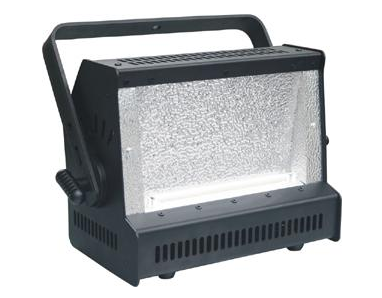 性能参数：输出光色种类：9色灯珠灯珠数量：135颗额定光源功率：300W光通量：9000流明光源类型：LED灯芯寿命：50000小时灯珠使用效果颜色：9色混合光束角度：90°控制调光：DMX信号协议调光：0-100%线性调光控制通道：14其他产品重量：14Kg体积：620×426×267mm（长x高x深）